DAFTAR PUSTAKABUKUAlma, Buchari. 2017. Manajemen Pemasaran dan Pemasaran Jasa, Bandung: AlfabetaAl-albani, et al. 2008.  Shahihh At-Targhibb Waa At tTarhib, tTerj. Izzudin Karimi Yogyakarta: Pustaka SahifaAmstrong, Gary & Philip, Kotler. 2012.  Dasar-Dasar Pemasaran. Jilid I, Alih Bahasa Alexander Sindoro dan Benyamin Molan. Jakarta: Penerbit PrenhalindoAntonio, Muhammad Syafi'i. 1999. Lembaga Keuangan Islam untuk Lembaga Keuangan Dan Lembaga Keuangan, Jakarta: Tazkia InstituteBank Indonesia, Peraturan Bank Indonesia No. 12/2/PBI/2010, (Jakarta, 5 Februari 2010. Basuki, Agus Tri. 2018. Pengantar Ekonometrika (Diperkenalkan dengan Erosi), YogyakartaBank Indonesia, Peraturan Bank Indonesia No. 12/2/PBI/2010, (Jakarta, 5 Februari 2010. Bungin, Burhan. 2018.  Penelitian Kuantitatif, Jakarta: AlfabetaDanupranata , Gita . 2013. Manajemen Perbankan Syariah. Yogyakarta: Salemba Empat.Dharmmesta , Basu Swastha, 1998. Theory of Planned Behavior dalam Penelitian Sikap, Niat dan Perilaku Konsumen, Kelola 8, Dharmmesta, Basu Swastha, Handoko, Hani. 2011. Manajemen Pemasaran-Analisis Perilaku. Konsumen, Yogyakarta : BPFEGhazali, Imam. 2011. Multiple Application Review with SPSS Program, Semarang: Badan Penerbit Universitas DiponegoroGhazali, Imam. 2012. Pemeriksaan Ganda dengan Aplikasi IBM SPSS, Yogyakarta: Universitas Diponegoro 5Ghazali, Imam. 2013. Penerapan Beberapa Pengujian dengan Program IBM SPSS 21, Semarang : Penerbit Universitas DiponegoroGhazali, Imam. 2016. Review Aplikasi Ganda dengan Formulir Program SPSS 3, Semarang: Badan Penerbitan Universitas DiponegoroGujarati, et al. 2012. Dasar-dasar Ekonometrika (Terjemahan). Buku 2. Surat 5, Salemba Penerbit: JakartaIcek, Ajzen. 1991.  The Theory of Planned Behavior. Organizational Behavior and Human Decision ProcessesIde. 2010 Strategi Penelitian Pendidikan, Bandung: AlfabetaIndriastuti, Herning and Anwar, Adi. 2018.“Effect of Sharia Product Attributes and Insaniyyah Promotion that is Conducted By Sharia Bank Toward Non-Muslims’ Decision to Become a Customer”, The 2018 International Conference of Organizational Innovation, KnE Social SciencesJ, Paul Peter and Olson, Jerry C. 1996. Perilaku Konsumen dan Strategi Pemasaran, Jakarta : Erlangga, 1996Jasfar, Farida 2005. Manajemen Jasa, Jakarta: Ghalia Indonesia, 2005 Kertajaya, Hermawan and Sula, Muhammad Syakir. 2006. Syariah Marketing, Bandung:PT.Mizan PustakaKhudori, Majid. 1999.  Teologi Keadilan Perspektif Islam, Surabaya : Risalah Gusti,Kotler, Philip, and Armstrong, Gary. 2008. Prinsip-prinsip Pemasaran Jilid 1. Jakarta: Erlangga.Kotler, Philip and Keller. 2008. Manajemen Pemasaran, Edisi Bahasa Indonesia 13, Jilid 1, Jakarta : ErlanggaKotler, Phillip and Kevin Lane Keller.2016. Manajemen Pemasaran edisi, 12 Jilid 1 & 2, Jakarta: PT. IndeksLupiyoadi, Rambat. 2011. Manajemen Pemasaran Jasa: Teori dan Praktik Edisi Pertama, Jakarta, Salemba empatMartasari, Laila and Mardian, Sebi Sepky. 2015. "Pandangan Warga atas Penerapan Kepatuhan Syariah padaMisbahudin, Iqbal Hasan. 2013. Analisis Data Penelitian Dengan Statistik, Jakarta, Bumi AksaraMudrajad, Kuncoro. Riset Industri dan Industri, Jakarta Policy: ErlanggaNoor, Juliansyah. 2015. Metodologi Penelitian, Skripsi, Tesis, Disertasi, dam Karya Ilmiah, Jakarta: Prenada Media GroupRahayu, Bdi TP. 2017. Manajemen Pemasaran, Bali: Universitas UdayanaRidwan and  Kuncoro, Engkos Ahmad. 2007. Cara Menggunakan dan Memakai Analisis Jalur (Path Analysis), Bandung : CV AlfabetaSantoso, Singgih. 2012. Instruksi Lengkap untuk SPSS Versi 20, Jakarta: PT Elex Media Komputindo Sekarang, Uma. 2003. Teknik Riset untuk Pemasaran: Bangunan yang Diperlukan untuk Keterampilan, John Wiley and Sons Inc, New YorkShinta, Agustina. 2011. Manajemen Pemasaran, Malang: UB PressSimamora, Bilson. 2008. Panduan Riset Perilaku Konsumen (Jakarta, PT Gramedia Pustaka Utama, 2008)Siregar, Syofian. 2014. Menjelaskan Manfaat kepada Surveyor, Jakarta: Rajawali PersSugiyono. 2012. Banyak penelitian, kinerja, dan R&D, Bandung: ALFABETASugiyono. (2013). Metode Penelitian KOMBINASI (Mixed Methods). Bandung: ALFABETA, cv.Sugiyono. 2014. Penelitian dan Metrik pada Pengukuran R&D, Bandung: AlfabetaSugiyono. 2015.  Riset tentang Proses Proses Percakapan, Bandung: AlfabetaSugiyono. 2016. Banyak penelitian, kinerja, dan R&D,Bandung: ALFABETASuharyadi dan Purwanto. 2004. Statistik Ekonomi Modern dan Keuangan, Jakarta: Salemba EmpatSuliyanto. 2011. Aplikasi Ekonometrika: Teori & Aplikasi dengan SPSS, Yogyakarta: Andi YogyakartaSumarwan, Ujang. 2011.  Perilaku Konsumen, Bogor : Ghalia IndonesiaSupriyanto, Achmad Sani and Maharani, Vivin. 2013. Metodologi Penelitian Manajemen Sumber Daya Manusia), Malang: UIN-Malang Press.Sundayana, Rostina. 2014. Statistika Penelitian Pendidikan, Bandung : Penerbit AlfabetaTaan, Hapsawati. 2017. Perilaku Konsumen Dalam Berbelanja, Yogyakarta: Zahir publishingTjiptono, Fandy. 2004. Pemasaran Jasa . Malang: Bayumedia Publishing.Tjiptono, Fandy dan G. Chandra.  2005. Service, Quality, & Satisfaction, Yogyakarta: Penerbit AndiUU 21 terkait dengan Lembaga Keuangan Bab 1 Telepon 12.Yusuf, A Muri. 2014. Proses Penelitian: Kuantitatif, Kualitas, dan Penelitian Selanjutnya, Jakarta: KencanaZeithaml, Valarie A., Mary Jo Bitner dan Dwayned D. Gremler. Services Marketing. Integrating Customer Focus Across the Firm. 4th edition. International Edition. Singapore: McGraw-Hill, 2006.JURNALal-Aini, Badrrral-Din AbiyyMuhammad. n.d. Umdahh al-Qoriy: Syarhsssahih al-Bukhar, volume VI, Beirut:ddDar al-Fikr BankssSyariah di kKota Barabai", Jurnal Akuntansi dan Bisnis Batin: Vol. 2, No.Alhusain, Achmad Sani. 2021. “Info Singkat Kajian Singkat terhadap Isu Aktual dan Strategis”, Jurnal Ekonomi dan Kebijakan Publik, Vol. XIII, No. 3Guspul, Ahmad. 2014.  “Kualitas Pelayanan, Kepuasan dan Kepercayaan Nasabah pada Koperasi Jasa Keuangan Syari’ah di Wonosobo”, Jurnal PPKM III Mahmud, Amir dan Nurmiati. “Marketing Mix: Keputusan Nasabah Memilih Tabungan Simpeda Pada Bank Sulselbar”, LAA MAISYIR, Volume 9, Nomor 2, Desember 2022: 1-16Musa. 2020. "Determinan Keputusan Menjadi Nasabah Jual Beli Valas(Al-Sharf)di Bank Syariah." Al- Tijary : Jurnal Ekonomi dan Bisnis Islam Vol. 5, No.2. Muslimin, Supriadi dan Zainab, Wardah Jafar. 2020. “Konsep Penetapan Harga Dalam Perspektif Islam”, Al-Azhar Journal of Islamic Economic. Volume 2 Nomor 1Nirmala, Imelda Ayu dan Rahayu, Yayuk Sri. 2022. “Pengaruh Islamic Marketing Mix Terhadap Keputusan Menjadi Nasabah Dengan Minat Sebagai Variabel Mediasi”, Jurnal Tabarru’: Islamic Banking and Finance Vol. 5, No. 2Nurlaeli, Ida. 2017. "Pengaruh Faktor Budaya, Psikologi, Pelayanan, Promosi dan Pengetahuan Tentang Produk Terhadap Keputusan Nasabah Memilih BPRS di Banyumas". Islamadina : Jurnal Pemikiran Islam, Volume XVIII, No. 2Othman, Abdul Qawi dan Owen, Lynn. 2001. "Banyak Modell CARTER untuk Mengukur Kualitas Layanan Pelanggan (SQ) diii Perbankan Islam (Kuwait Home Economics training)". Jurnal Internasional Bantuan Keuangan Islam. Vol. 3, No. 4P, Iin Emy. 2018. “Pengaruh Persepsi Anggota pada Sharia compliance, Komitmen Agama dan Atribut Produk Islam Terhadap Customer’s Trust yang Berdampak pada Keputusan Menggunakan Jasa Lembaga Keuangan Syariah (Studi Pada Bmt Amanah Ummah Sukoharjo”, Jurnal Ilmiah Ekonomi Islam, 4(01)Pradesyah, Riyan. 2020. “Pengaruh Promosi Dan Pengetahuan Terhadap Minat Masyarakat Melakukan
Transaksi Di Bank Syariah (Studi Kasus Di Desa Rahuning)”, Al-sharf : Jurnal Ekonomi Islam, Vol.1, No. 2 Qorizah, A., & Prabowo, P. S. (2019). "Pengaruh Bauran Pemasaran Terhadap Keputusan Nasabah Mengambil Kpr Syariah Bank Jatim Syariah Surabaya". Jurnal ekonomi Islam, 2(2), 149-161.Resti, Erinda ; Aravik, Havis and Choirun Nisak. 2021. “Pengaruh Motivasi dan Produk Perbankan Syariah Terhadap Keputusan Menjadi Nasabah Bank Syariah Indonesia (Studi Kasus Ex Bank Syariah Mandiri KCP Palembang KM 6)”, Jurnal Ilmiah Mahasiswa Perbankan Syariah (JIMPA) Vol. 1, No. 2 Ridha, Nikmatur. 2017. “Proses Penelitian, Masalah, Transisi dan Paradigma Penelitian", Jurnal Hikmah, Volume 14. No. 1S, Rusny Istiqomah , and Febrian Wahyu W. 2021. "Marketing Mix dan Tingkat Margin Dalam Pengambilan Keputusan Pembiayaan Pada Nasabah Bank Syariah." EL DINAR: Jurnal Keuangan dan Perbankan Syariah. Vo. 8, No.1. Siskamto, Dedi and Yulihardi. 2017. “Analisis Peranan Religiusitas Terhadap Kepercayaan Kepada Perbankan Syariah”, Maqdis: Jurnal Kajian Ekonomi Islam -Volume 2, Nomor 2Solihin, Dede. 2020. "PengaruhHHKepercayaan PelangganMNdan PromosiCTerhadap KeputusanNPembelianIIKonsumen PadaYOnline Shop MikaylakuMDengan Minat Beli Sebagai Variabel Intervening", JURNAL MANDIRI: Ilmu Pengetahuan, Seni, dan TTeknologi, Vol. 4, No.12Somadi1, Muhammad, et al. 2021. "Pengaruh Internet Banking, MobileEE Banktin dan ATM Terhadap KepuasanNNasabah BSI KCCPalembang SSimpang Patal". JEIPS: Jurnal Ekonomi Islam dan Perbankan Syariah. Vol. 1, No. 2T, Makhdaleva Hanura and M, Ade Sofyan. 2017. “Pengaruh Promosi, Kepercayaan, dan Kesadaran Merek Terhadap Keputusan Nasabah Menggunakan Produk Tabungan Haji (Mabrur) Bank Syariah Mandiri KCP. Sawangan Kota Depok” Islamiconomic: Jurnal Ekonomi Islam Volume 8 No. 1Setyowati, Ro’fah. 2017. “Rasionalitas Pendekatan Sharia compliance dalam Meningkatkan Kepercayaan Nasabah Perbankan Syariah”, Jurnal Hukum Ekonomi Islam, Vol. 1, No.1Triyanta,AAgus. 2009. “KepatuhanNMdengan PraktikKKSyariah dalam PerbankanSISyariah (Syariah)B(Conversation betweenRIMalaysia andIIIndonesia", DalamMJurnal HukumMNo. 114 EEdisi Khusus VVol. Yogyakarta: UUniversitas IslamMNIndonesia Wijayanti , Intan Manggala . Januari 2019. "Peran Konsumen Dalam Menciptakan Hubungan Islami." Amwaluna:Buku Ekonomi dan Keuangan Islam Vol. 3 nomor 1. Wijaya, Evelyn dan Ariyanti, Puspa Marantika. 2018."Pengaruh Service Marketing Mix Terhadap Keputusan Nasabah Untuk Menabung Pada PT. Bank Mayapada Internasional TBK Cabang A.Yani Pekanbaru", Journal Of Economics, Business and Accounting (COSTING), Volume 1 Nomor 2Zamroni. 2016.“Pengaruh Marketing mix dan Syariah Compliance Terhadap Keputusan Nasabah dalam Menggunakan Jasa Memilih Bank Umum Syariah Syariah di Kudus”, EQUILIBRIUM: Jurnal Ekonomi Syariah Volume 4, Nomor 1Zhafarina, Nadhila, 2016. "Pengaruh Implementasi Tata Kelola Perusahaan (Corporate Governance) dan Kepatuhan Syariah Terhadap Reputasi dan Kepercayaan Nasabah Pada Bank Syariah Mandiri Malang", Jurnal Ilmiah Mahasiswa FEB Universitas Brawijaya. Vol. 5, No.2RIWAYAT HIDUP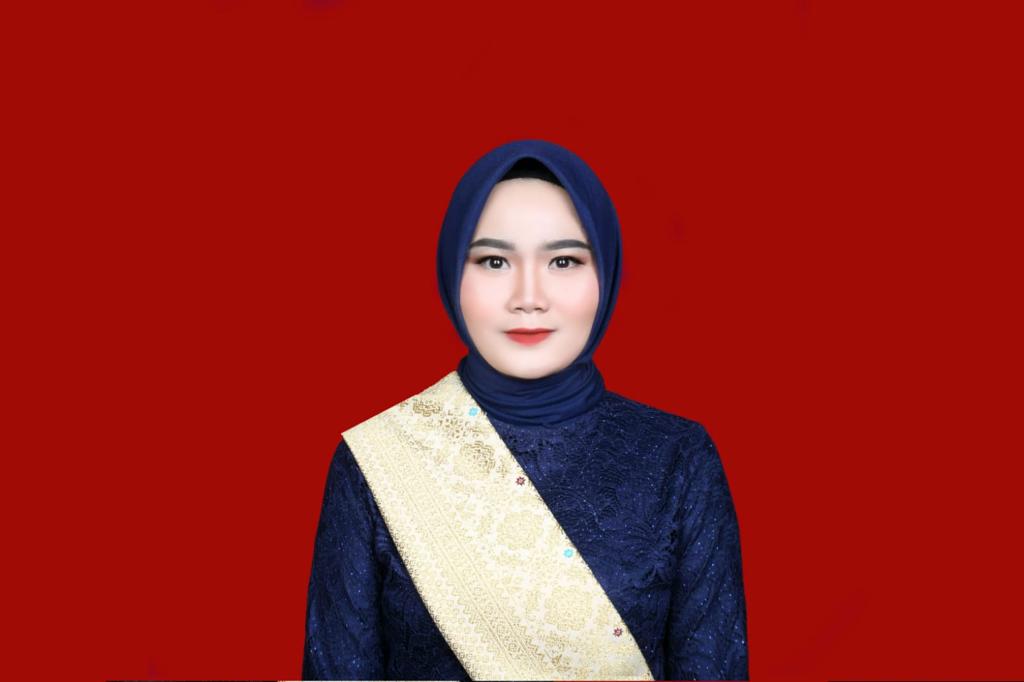 Nama				: Chintia Gita SukmaNIM				: 2130605013Nama Ayah			: Amran RosadiNama Ibu			: SyaripahTempat, Tanggal Lahir	: Jakarta, 25 Mei 1999Jenis Kelamin			: PerempuanAlamat				: Jl. Pangeran Ayin, Komplek Azhar, KentenNo Telepon			: 0895413616545Email				: chintiagita99@gmail.comRiwayat Pendidikan		: - SD N 23 Talang KelapaMTS Muqimus SunnahMA Muqimus SunnahUIN Raden Fatah Palembang (S1 Perbankan Syariah)UIN Raden Fatah Palembang (Magister Ekonomi Syariah)